Updated 08.11.2021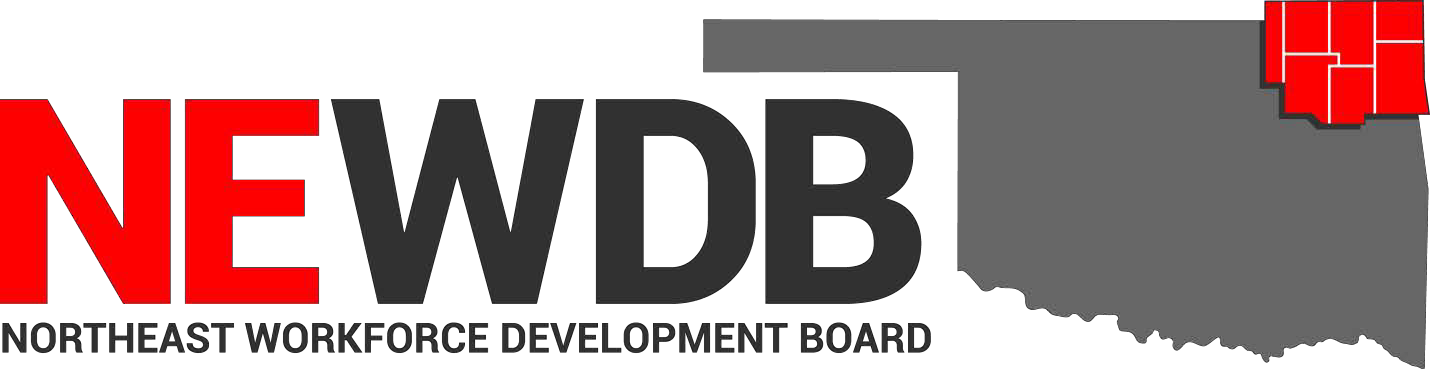 Workforce Innovation and Opportunity Act Approved TrainingPrograms and ProvidersNo individual in the United States may, on the basis of race, color, religion, sex, national origin, age, disability, or political affiliation or belief, or, for beneficiaries, applicants, and participants only, on the basis of citizenship or participation in any WIOA Title I-financially assisted program or activity, be excluded from participation in, denied the benefits of, subjected to discrimination under, or denied employment in the administration of or in connection with any WIOA Title I- financially assisted program or activity.Approved by:NEWDB at the meeting held 8.11.2021Heather Smoot	DateNortheast Workforce Development Board Chair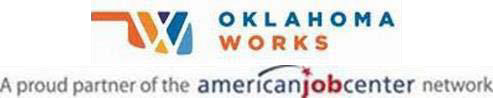 Equal opportunity employment/program. Auxiliary aids and services are available upon request to individuals with disabilities.NE Technology CenterTraining ProviderCoffeyville Community CollegeProgramRegistered NurseApproval Date8/8/2021Precision Machining6/21/2021Automotive Service Technology6/21/2021Construction Technology6/21/2021Medical Assistant6/21/2021Welding Technology6/21/2021Electrical Technology6/21/2021Automotive Collision Repair6/21/2021Crowder CollegeTransport Training11/4/2020Heavy Metal Training InstituteCDL Truck Driver Training11/4/2020NE Technology CenterAnatomy & Physiology (AdultEd Kansas)7/7/2021Medical Terminology (AdultEd Kansas)7/7/2021Summer Welding Program7/7/2021Certified Medication Aide (AdultEd Pryor)11/4/2020EMT Basic (AdultEd Pryor)11/4/2020Long Term Care Aide (AdultEd Pryor)11/4/2020Unarmed Security Phase I & II (AdultEd Pryor)10/1/2020Phlebotomy (AdultEd Kansas)7/6/2021Private Security Phase III (AdultEd Afton)Armed Private Security Phase IV (AdultEd Afton)4/1/20216/30/2021EMT Basic (Adult Ed Kansas)6/30/2021TIG 5G & 6G Pipe Welding (AdultEd Pryor)11/4/2020Basic Farm & Ranch Welding (AdultEd Pryor)11/4/2020Welding GTAW (AdultEd Afton)10/1/2020Welding SMAW (AdultEd Afton)10/1/2020Certified Medication Aide (AdultEd Afton)2/10/2020Nursing Concepts (AdultEd Afton)10/1/2020Medical Terminology (AdultEd Afton)10/1/2020EMT Basic (AdultEd Afton)AWS D1.1 Structural Welding Certification (AdultEd Pryor)10/1/202011/4/2020Basic Welding GMAW (AdultEd Kansas)10/14/2019CNC Programming (AdultEd Claremore)11/4/2020Nursing Concepts (AdultEd Claremore)11/4/2020Anatomy & Physiology (AdultEd Claremore)11/4/2020Medical Terminology (AdultEd Claremore)11/4/2020Private Security Phase IV (AdultEd Pryor)11/4/2020Private Security Phase I & II (AdultEd Pryor)11/4/2020Medical Terminology (AdultEd Pryor)11/4/2020Nursing Concepts (AdultEd Pryor)11/4/2020Northeastern OK A&M CollegeMedical Laboratory Technician6/5/2019Associate Degree Nursing-RNLPN to Associate Degree (RN) Fast Track Program11/4/202011/4/2020Physical Therapist Assistant1/6/2020Tri-County Technology CenterNetworking Technology CompTIA Network+6/22/2020Networking Technology CompTIAA+ CertificationA+ Certification6/22/2020EMTEMT6/15/2020Practical NursingPractical Nursing1/7/2020Construction TechnologyConstruction Technology1/7/2020AccountingAccounting1/7/2020Practical NursingPractical Nursing1/7/2020Machine Tool TechniquesMachine Tool Techniques1/7/2020Applied Welding TechniquesApplied Welding Techniques1/7/2020Medical Office AssistantMedical Office Assistant1/7/2020